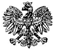 Zgierz, dn. 15.09.2021 r.ZP.272.31.2021.MW/7INFORMACJA Z OTWARCIA OFERT 	Na podstawie art. 222 ust. 5 ustawy z dnia 11 września 2019 r. – Prawo zamówień publicznych (tj. Dz. U. z 2021 r., poz. 1129 ze zm.), Zarząd Powiatu Zgierskiego zwany dalej Zamawiającym udostępnia informacje dotyczące złożonych ofert w postępowaniu prowadzonym w trybie podstawowym na podstawie art. 275 pkt 2 Ustawy, pn.: Zadanie 1: Przebudowa drogi, wykonanie nakładki na drodze powiatowej Nr 5124 E w miejscowości Wola Zbrożkowa, gm. Głowno.Zadanie 2: Przebudowa drogi – wykonanie nakładki na drodze powiatowej Nr 5124 E – relacji Głowno – Wola Zbrożkowa – granica powiatu (Strzebieszew) – w miejscowości Wola Zbrożkowa na odcinku od posesji 44 do włączenia z drogą gruntową prowadzącą do m. Strzebieszew.Zarząd Powiatu Zgierskiego____________________________________		(podpis Kierownika Zamawiającego lub osoby upoważnionej)	ZARZĄD POWIATU ZGIERSKIEGO	95-100 Zgierz, ul. Sadowa 6a   tel. (42) 288 81 00, fax (42) 719 08 16zarzad@powiat.zgierz.pl, www.powiat.zgierz.plNr ofertyNazwa i adres WykonawcyZadanie nr 1Zadanie nr 2 ŁĄCZNA CENA BRUTTO1COLAS Polska Sp. z o.o., ul. Nowa 49, 62-070 Palędzie427 678,63 zł202 403,14630 081,77 zł2Przedsiębiorstwo Budowy Dróg i Mostów „ERBEDIM” Sp. z o.o., ul. Żelazna 3, 97-300 Piotrków Trybunalski489 668,51 zł209 998,48 zł699 666,99 zł3HUBERTUS Mariusz Malarczyk, al. Piłsudskiego 67/49,90-329 Łódź638 834,94 zł235 004,42 zł873 839,36 zł4WŁODAN Spółka z ograniczoną odpowiedzialnością Spółka komandytowa, Porszewice 31, 95-200 Pabianice442 815,99 zł240 716,17 zł 683 532,16 zł5Zakład Remontowo Drogowy Spółka z ograniczoną odpowiedzialnością Sp. k., ul. Piotrkowska 276 bud. A, 90-361 Łódź498 828,00 zł278 949,77 zł777 777,77 zł